Boletín de inscripción: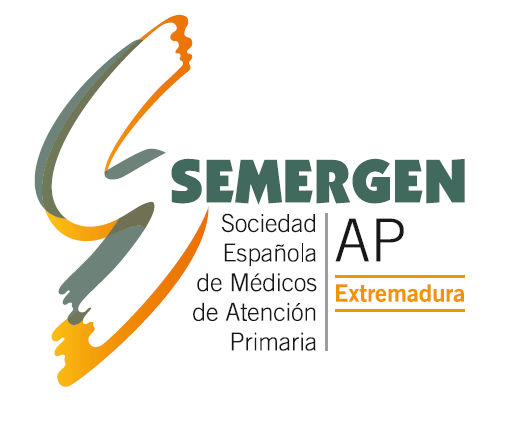 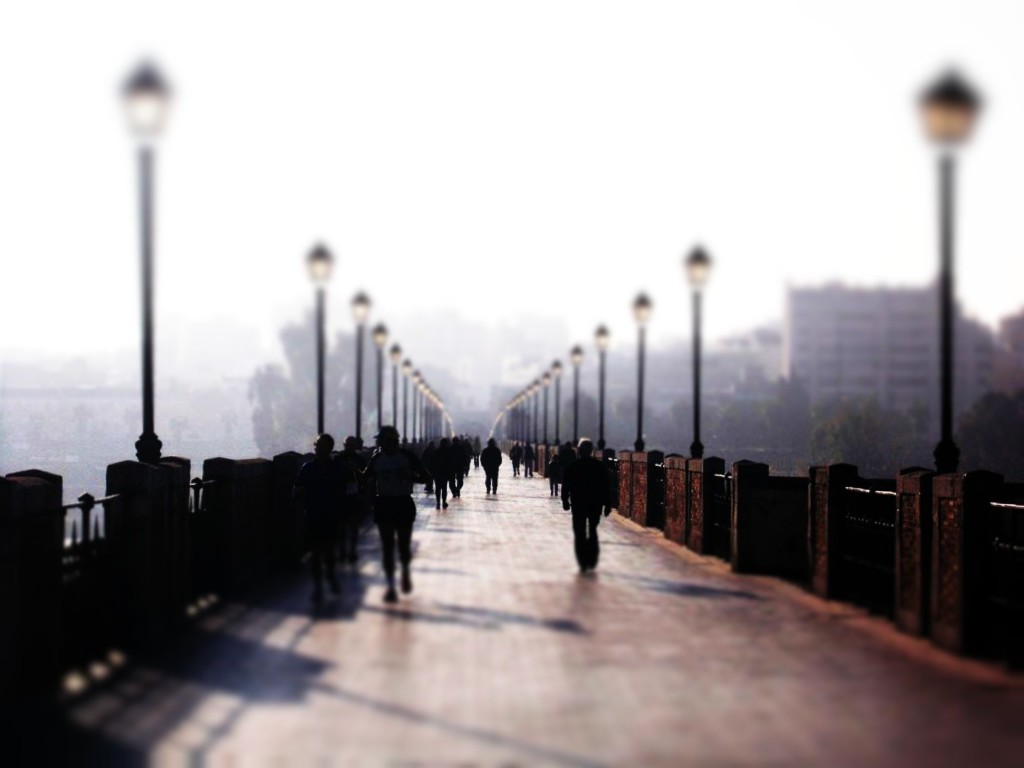 II Jornadas 		de Actualización y Encuentro   SEMERGEN Extremadura        24-25 de Noviembre de 2017       Colegio Oficial de Médicos de Badajoz CUOTA INSCRIPCIÓNLa inscripción a las jornadas incluye:Documentación de las Jornadas; Actividades Docentes; Cafés-pausa; Cena del viernes; Cóctel de despedida el sábado.Para los residentes socios de SEMERGEN hay un número LIMITADO de becas de inscripción (no incluyen el alojamiento) que puedes solicitar.  Puedes tener opción incluso si te haces socio en este momento cumplimentado el boletín en la página web:http://www.semergen.es/semergen/?q=registro/nojs/sociosPROCEDIMIENTO PARA LA INCRIPCION (Rellena tus datos personales)Apellidos………………………………………………………………………………….Nombre……………………………………………..……Fecha nacimiento…..………....DNI……………………………………………………Socio nº……………………….…EAP…………………………………………………...........Localidad……………..…..Domicilio particular: Calle/plaza……………..…………………nº……….…………….Localidad…………………………………………Código postal…………..…………...Provincia…………………..……………………………………………………………..Teléfono…………………  e-mail………………………………………………..………Forma de pago:Mediante transferencia bancaria: 0030 5035 09 0000820271 (es imprescindible que nos envíe copia de la transferencia indicando Jornadas y nombre del asistente a las mismas. Una vez comprobemos el ingreso en nuestro extracto bancario, se notificará la confirmación de la inscripción por e-mail). SI ERES RESIDENTE Y SOCIO PUEDES SOLICITAR BECA DE INSCRIPCIÓN(remitir cumplimentado a semergenbadajoz17@gmail.com)MARCA TU OPCIÓNSocios SEMERGEN 150 eurosResidentes Socios  SEMERGEN 100 eurosNo Socios  180 eurosSoy socio y solicito beca de inscripción   Soy socio y solicito beca de inscripción     Marcar con una  x si solicitas beca  Marcar con una  x si solicitas beca  Marcar con una  x si solicitas becaAlojamientoAlojamientoAlojamiento y desayunoAlojamiento y desayunoD uso individualD uso individualD uso dobleHotel ZurbaranHotel Zurbaran75 euros75 euros85 eurosMARCA TU OPCIÓN CON UNA XMARCA TU OPCIÓN CON UNA XMARCA TU OPCIÓN CON UNA XMARCA TU OPCIÓN CON UNA XMARCA TU OPCIÓN CON UNA XMARCA TU OPCIÓN CON UNA XRESIDENTER1R2R3R4TUTOR